SVET MESTNE OBČINE KRANJZADEVA: Odgovori na predloge, pobude in vprašanja članov Sveta Mestne občine Kranj, podana na 30. seji Sveta Mestne občine KranjSvetnik g. Matevž Kleč:je v imenu gospoda Brenceta iz Partizanske ceste 47 v zvezi s projektom kanalizacije na Partizanski cesti opozoril, da ne on in ne sosedje niso bili obveščeni v zvezi s temi aktivnostmi (kanalizacija in priklopi nanjo). Prav bi bilo, da nosilec tega projekta pogleda, če se je kakšnega krajana izpustilo, ker je zelo zoprno, da ljudje ne bi nič vedeli, bodo pa prizadeti.ODGOVOR:Projekt izgradnje kanalizacije na Partizanski cesti je v fazi projektiranja. Na vseh zemljiščih po katerih bo javni kanal potekal, se že pridobijo služnostne pogodbe. Le-te je MOK sklenila z lastniki oz. uporabniki teh zemljišč. S tem so bili  krajani, po zemljiščih katerih bo javni kanal potekal, že podrobneje obveščeni o posegu. Z lastniki objektov, ki se bodo priključevali na predvideno kanalizacijo, bo projektant vzpostavil kontakt v fazi izdelave projekta za izvedbo, ko se bo z njimi usklajeval glede mesta priključitve posameznih objektov na javni kanal.je v imenu občanke vprašal glede parkiranja okrog zdravstvenega doma. Ta občanka je pred kratkim pripeljala mamo v zdravstveni dom, ki pa je dementna, jo pustila pred vhodom in šla parkirati v strahu, da ne bo odšla. Najbližji parkirni prostori so rezervirani za zaposlene. Situacija je konfuzna. Vprašal je, ali se da karkoli pospešiti, mogoče usposobitev podhoda in, ali kdo nadzira jutranje parkiranje avtomobilov okrog kotlovnice, katerih lastniki gredo potem na avtobus v Ljubljano.ODGOVOR:Skladno s sprejeto Odredbo o spremembah in dopolnitvah Odredbe o določitvi javnih parkirnih površin, kjer se plačuje parkirnina, njena višina in način plačevanja (Ur. list RS, št. 44/2009), ki jo je Svet MOK sprejel na 26. seji dne, 27.05.2009 bo v prvi polovici meseca novembra za parkiranje na parkirišču pri Zdravstvenem domu v Kranju potrebno plačevati parkirnino. Vstop in izstop iz parkirišča bo izveden z zapornicama. Prva ura parkiranja bo brezplačna, nato pa vsaka začetna ura 1 EUR. Dve parkirni mesti za invalidne osebe sta ob zapornici, kjer je vhod na parkirni prostor zaposlenih. Zaradi spremenjenega režima parkiranja na omenjenem parkirišču bomo dodatno označili nekaj parkirnih prostorov za invalidne osebe izven zapornic in jih na ta račun za enako število zmanjšali v zaprtem delu parkirišča.V sklopu rekonstrukcije Kidričeve ceste za katero skrbi država oziroma DRSC, je v idejni zasnovi predvideno tudi prehajanje pešcev, med drugim je upoštevana tudi varianta uporabe obstoječega podhoda. Za nadzor nad mirujočim prometom je pristojna služba MOK in sicer Medobčinsko redarstvo Kranj.je opozoril na obupen jutranji prometni režim pri železniški postaji v Kranju in vprašal, ali se ni možno dogovoriti z Merkurjem, ki ima proste parkirne površine, da bi se na njihovem prostoru prometno uredilo obračališče;  ORIODGOVOR:Zemljišče ob glavni železniški postaji v Kranju je v lasti Slovenskih železnic, zemljišče okoli Merkurjevih skladišč pa v lasti Merkurja. Iz omenjenega sledi, da Mestna občina Kranj nima pristojnosti urejati promet na zasebni površini. Slovenskim železnicam bomo posredovali dopis z apelom boljše ureditve prometnega režima.je vprašal, ali je prometni režim okoli mestnega jedra delo kakšnega strokovnjaka. Opozoril je, da to kar se zdaj dogaja okoli Globusa, da ljudje zgubljajo živce in se pritožujejo. Predlagal je, da se razmisli, da bi se prometni režim uredil na kakšen drugačen način.ODGOVOR:Skladno s pričetkom projekta obnove Slovenskega trga, so se pričele tudi obnove oziroma rekonstrukcije cest. Izvajalec del-Cestno podjetje Kranj je (tudi v sodelovanju z občinsko upravo) pripravil elaborat začasne prometne ureditve na območju, kjer potekajo obnove. Zavedati se moramo, da pri izvedbi takega projekta brez sprememb, ki so povezane s cestnim prometom ne gre. Po naši oceni je ta trenutek prometni režim maksimalno prilagojen potrebam občank in občanov. Pri kakršnihkoli spremembah v življenju (tudi v cestnem prometu) je na začetku sprememb nekaj negotovosti, ki jo v tem trenutku v konkretnem primeru ne zaznavamo več. Svetnik g. Andrej Dolenc: zanimalo ga je, kako je z odgovorom na njegovo vprašanje, ki ga je postavil dve seji nazaj, v zvezi s povezovalno cesto iz Trate na Jeprco, ki je delno v lasti Mestne občine Kranj in delno v lasti Občine Škofja Loka ter je v naravi makadamska pot. S tem, ko bi 1.400 m kranjskega dela te ravne ceste asfaltirali, bi razbremenili cesto skozi Žabnico in Bitnje, po kateri vozijo tovornjaki v poslovno cono na Trato; ORIODGOVOR:Mestna občina Kranj asfaltiranje ceste iz Trate na Jeprco nima v planu za proračunsko leto 2010. Edina aktivnost, ki poteka na tem odseku, je občasno nasipanje makadama in s tem vzpostavljanje normalne prevoznosti.je pred časom že vprašal, kako je z izgradnjo krožišča v Zgornjih Bitnjah, ko se zavije proti Stražišču. Zanima ga, kakšni ukrepi so bili narejeni v zvezi s tem; ORIODGOVOR:Omenjena cesta spada v mrežo državnih cest. Po naših informacijah na DRSC ne potekajo aktivnosti v zvezi z omenjeno problematiko. Mestna občina Kranj je z dopisom št. 34401-0002/2006-46/02 z dne 10.02.2009 Vladi RS in Ministrstvu za promet posredovala dopis s problematiko državnega cestnega omrežja v Mestni občini Kranj. V točki 2. predmetnega dopisa je omenjeno tudi križišče na R1-210, pred naseljem Zgornje Bitnje, kjer predlagamo preureditev križišča v krožno križišče.je vprašal, ali se bo asfaltirala poljska cesta od regionalne ceste Škofja Loka-Kranj, v križišču proti Krnc oz. vrtnarije in do hiše Žabnica 63 pri železniškem prehodu. V Žabnici so se vse glavne poljske ceste, ki omogočajo kmetom dostop do svojih njiv, asfaltirale. Pobuda s strani kmetov je, da se tudi ta pot asfaltira, ki je v lasti občine. Uporabljali bi jo tudi rekreativci in bi lahko predstavljala kolesarsko stezo; ORIODGOVOR:Asfaltiranje te poljske ceste ni v planu za proračunsko leto 2010. Mogoče je, da se ob ustrezni argumentaciji uvrsti v plan za proračunsko leto 2011.je postavil vprašanje v zvezi s podražitvijo. Svet je obravnaval in potrdil enotno ceno za celotno občino, vendar je prišlo do tega, da bo podražitev zelo različna za različne uporabnike. Razmerje med tistimi, ki živijo v stanovanjih in med tistimi, ki živijo v enostanovanjskih hišah, bo 1:10. Taka razlika se mu zdi nedopustna in pričakuje, da bo občina in Komunala Kranj proučila vse možnosti, kaj in kako narediti, da se bo ta razlika zmanjšala. ODGOVOR KOMUNALA KRANJ:Način določanja cen omrežnine za posamezne dimenzije vodomerov je določen v Pravilniku o metodologiji za oblikovanje cen storitev občinskih gospodarskih javnih služb varstva okolja (Uradni list RS, št. 63/2009). Pri določitvi cen omrežnine smo upoštevali določbe navedenega pravilnika. Na MOP smo 28.9.2009 poslali pripombe na način določanja cen. Dopis vam pošiljam v priponki. Odgovora še nismo dobili.Svetnik g. Alojz Gorjanc: je vprašal, kako je s parkiriščem pri Čebelici, kdaj bo možnost tam parkirati preko dneva; je vprašal, kako se bo uredil promet iz Koroške ceste oz. gorenjske smeri proti mestu, ker je Gregorčičeva zaprta. ORIODGOVOR:V naslednjih dneh bo na parkirišču pri Čebelici pričel veljati spremenjen režim parkiranja. Preko dneva, med  17.00 uro bo parkirišče namenjeno vsem uporabnikom. Izven tega časa pa imetnikom dovolilnic za vstop v območje za pešce. Iz Koroške ceste je po spremenjenem prometnem režimu možno iz smeri Jelenovega klanca proti nekdanjem Globusu, zaviti desno na Gregorčičevo ulico. Vožnja je možna do križišča Gregorčičeve ulice in ceste Na Skali. Iz nasprotne smeri, zaradi ovinka in posledično slabe preglednosti ter gostote prometa na Koroški cesti izključevanje v levo na Gregorčičevo cesto ni dovoljeno. 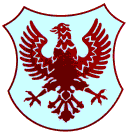 MESTNA OBČINA KRANJOddelek za razvoj in investicijeSlovenski trg 1, 4000 KranjSlovenski trg 1, 4000 Kranjtel. 04/ 237 31 03, fax. 04/ 237 31 07tel. 04/ 237 31 03, fax. 04/ 237 31 07Datum:11. november 2009, spec.Vodja oddelka za razvoj in investicije, dr.med.spec.psih.ŽUPAN